Prince William Area League of Women Voters of Virginia                Executive Committee Minutes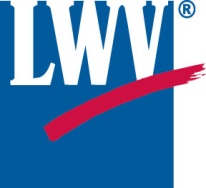 February 21, 2017						                               at Manassas City Hall                      In attendance were Carol Proven, Grace White, Jessie Barringer, Linda Larsen, Jane Touchet & Jean Schwab 1st Vice President Carol Proven called the meeting to order at 9:45 AM. Minutes:  Grace White made a motion to accept the January minutes. It was seconded & passedTreasurer's Report:  Grace White reported that our $40 check for bumper stickers still has not been cashed. Our Ed Fund balance at LWVUS is $2,510 with the addition of $750 from NOVEC for TRY printing. We still have $3,247.47 of the $5,000 VCET grant. We have received the $600 for our support for Automatic Voter Registration State Grant. Membership Report: Six new members have been added to our roster after January 31st. The January 21st Women's March may be the reason. We now have 48 paid up members.  Carol P. suggested we hold an orientation meeting for both new members and long-time members. Jean Schwab said we need to publicize our meetings more. We went over the schedule of events. We would like to hold forums in both ends of the County. The preference would be for the east end in April. We need to verify the venue for the March 11th Fracking Consensus. Linda  Larsen will contact Carol Noggle. Our Annual Meeting will be on June 17th at the Olde Town Sports Bar from 12 to 3 PM. H.S. Registration: The Registrar's office has added 3 High Schools to the schedule - March 7 & 8 at Osborne Park, March 21 & 22 at Potomac and March 28 & 29 at Battlefield. Jane Touchet volunteered for Osborne on March 8th. Jean Schwab volunteered for Potomac with Carol P. We will ask for volunteers for the other slots. Carol P. will attend the Naturalization ceremonies at the Hylton Center tomorrow along with several of our members who volunteered to help register the new citizens. She also plans to attend the program "Making Democracy Work" at the GMU Manassas campus on April 8th.TRY: Carol P. & Linda Larsen will take TRYs to all the Libraries in the County together on one day.  We agreed that there is no need to worry yet about the Library administration supporting the production of TRY.Nominating Committee: Linda L. suggested ways to encourage member to agree to take on positions.The meeting was adjourned at 11:45 PM. Jessie Barringer, Secretary